　　　　　　　　　証　明　書　申　請　書　（郵送申請用）太枠内を記入してください。本申請書は「在学生」用です。それ以外には使用できません。　　　　2021.10改定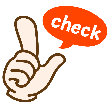 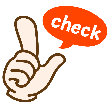 日為封身No記入日（西暦）　　　　　　年　　　　　月　　　日（西暦）　　　　　　年　　　　　月　　　日ふりがな学籍番号氏　　　名（楷書で正確に）生年月日S・H　　　（西暦　　　　　　）年月　　　　日　生ローマ字氏名（英文証明書希望の場合パスポート記載のローマ字を記入）（英文証明書希望の場合パスポート記載のローマ字を記入）（英文証明書希望の場合パスポート記載のローマ字を記入）（英文証明書希望の場合パスポート記載のローマ字を記入）（英文証明書希望の場合パスポート記載のローマ字を記入）生年月日S・H　　　（西暦　　　　　　）年月　　　　日　生所　属大学院博士課程（博士後期課程）大学院博士課程（博士後期課程）研究科　　　　　　　　　　　　　　　　　　　専攻　（　研究生　・　科目等履修生　）研究科　　　　　　　　　　　　　　　　　　　専攻　（　研究生　・　科目等履修生　）研究科　　　　　　　　　　　　　　　　　　　専攻　（　研究生　・　科目等履修生　）研究科　　　　　　　　　　　　　　　　　　　専攻　（　研究生　・　科目等履修生　）研究科　　　　　　　　　　　　　　　　　　　専攻　（　研究生　・　科目等履修生　）所　属大学院修士課程（博士前期課程）大学院修士課程（博士前期課程）研究科　　　　　　　　　　　　　　　　　　　専攻　（　研究生　・　科目等履修生　）研究科　　　　　　　　　　　　　　　　　　　専攻　（　研究生　・　科目等履修生　）研究科　　　　　　　　　　　　　　　　　　　専攻　（　研究生　・　科目等履修生　）研究科　　　　　　　　　　　　　　　　　　　専攻　（　研究生　・　科目等履修生　）研究科　　　　　　　　　　　　　　　　　　　専攻　（　研究生　・　科目等履修生　）所　属学　　　　部学　　　　部　　　　　　　　　　　　　学部　　　　　　　　　　　　　　　　　学科　（　五修生　・　科目等履修生　）　　　　　　　　　　　　　学部　　　　　　　　　　　　　　　　　学科　（　五修生　・　科目等履修生　）　　　　　　　　　　　　　学部　　　　　　　　　　　　　　　　　学科　（　五修生　・　科目等履修生　）　　　　　　　　　　　　　学部　　　　　　　　　　　　　　　　　学科　（　五修生　・　科目等履修生　）　　　　　　　　　　　　　学部　　　　　　　　　　　　　　　　　学科　（　五修生　・　科目等履修生　）入学年月（西暦）　　　　　　　　　　年　　　　　月　　入学　　／　　　　　　　年次　（　在学中　・　休学中　・　退学手続中）（西暦）　　　　　　　　　　年　　　　　月　　入学　　／　　　　　　　年次　（　在学中　・　休学中　・　退学手続中）（西暦）　　　　　　　　　　年　　　　　月　　入学　　／　　　　　　　年次　（　在学中　・　休学中　・　退学手続中）（西暦）　　　　　　　　　　年　　　　　月　　入学　　／　　　　　　　年次　（　在学中　・　休学中　・　退学手続中）（西暦）　　　　　　　　　　年　　　　　月　　入学　　／　　　　　　　年次　（　在学中　・　休学中　・　退学手続中）（西暦）　　　　　　　　　　年　　　　　月　　入学　　／　　　　　　　年次　（　在学中　・　休学中　・　退学手続中）（西暦）　　　　　　　　　　年　　　　　月　　入学　　／　　　　　　　年次　（　在学中　・　休学中　・　退学手続中）送付先住所送付先住所〒       -        〒       -        〒       -        〒       -        〒       -        〒       -        送付先住所送付先住所日中連絡可能な連絡先日中連絡可能な連絡先TEL：　　　 　－　　　　　　－　　　　　　　　　 MAIL：　         　　　　　　　　　　@TEL：　　　 　－　　　　　　－　　　　　　　　　 MAIL：　         　　　　　　　　　　@TEL：　　　 　－　　　　　　－　　　　　　　　　 MAIL：　         　　　　　　　　　　@TEL：　　　 　－　　　　　　－　　　　　　　　　 MAIL：　         　　　　　　　　　　@TEL：　　　 　－　　　　　　－　　　　　　　　　 MAIL：　         　　　　　　　　　　@TEL：　　　 　－　　　　　　－　　　　　　　　　 MAIL：　         　　　　　　　　　　@身分証明書（コピー）身分証明書（コピー）□学生証　□運転免許証　□健康保険証　□パスポート　□在留カード□その他（　　　　　　　　　　　　　　　　　　　　　）※健康保険証の「保険者番号及び被保険者等記号・番号」はマスキングを施したうえでお送りください。□学生証　□運転免許証　□健康保険証　□パスポート　□在留カード□その他（　　　　　　　　　　　　　　　　　　　　　）※健康保険証の「保険者番号及び被保険者等記号・番号」はマスキングを施したうえでお送りください。□学生証　□運転免許証　□健康保険証　□パスポート　□在留カード□その他（　　　　　　　　　　　　　　　　　　　　　）※健康保険証の「保険者番号及び被保険者等記号・番号」はマスキングを施したうえでお送りください。□学生証　□運転免許証　□健康保険証　□パスポート　□在留カード□その他（　　　　　　　　　　　　　　　　　　　　　）※健康保険証の「保険者番号及び被保険者等記号・番号」はマスキングを施したうえでお送りください。□学生証　□運転免許証　□健康保険証　□パスポート　□在留カード□その他（　　　　　　　　　　　　　　　　　　　　　）※健康保険証の「保険者番号及び被保険者等記号・番号」はマスキングを施したうえでお送りください。□学生証　□運転免許証　□健康保険証　□パスポート　□在留カード□その他（　　　　　　　　　　　　　　　　　　　　　）※健康保険証の「保険者番号及び被保険者等記号・番号」はマスキングを施したうえでお送りください。使用目的使用目的□就職　□奨学金　□進学（編入学含む）　□資格　□放送大学　□その他（　　　　　　　　　　　　　　）□就職　□奨学金　□進学（編入学含む）　□資格　□放送大学　□その他（　　　　　　　　　　　　　　）□就職　□奨学金　□進学（編入学含む）　□資格　□放送大学　□その他（　　　　　　　　　　　　　　）□就職　□奨学金　□進学（編入学含む）　□資格　□放送大学　□その他（　　　　　　　　　　　　　　）□就職　□奨学金　□進学（編入学含む）　□資格　□放送大学　□その他（　　　　　　　　　　　　　　）□就職　□奨学金　□進学（編入学含む）　□資格　□放送大学　□その他（　　　　　　　　　　　　　　）提出先提出先証　明　書　種　別（＊GPAの選択がない場合、「GPA無し」の成績証明書を発行いたします。）証　明　書　種　別（＊GPAの選択がない場合、「GPA無し」の成績証明書を発行いたします。）料  金通  数計 (円)厳封の要否※要の場合は三つ折り厳封となります成績証明書【和文】　〔即日〕　　　　　　　　　　　　　　　　　GPA＊ □有　□無成績証明書【和文】　〔即日〕　　　　　　　　　　　　　　　　　GPA＊ □有　□無300円 　　　　　　円要 ・ 否成績証明書【英文】　〔要 ７日間〕　 　　　　　　　　　　　　GPA＊ □有　□無成績証明書【英文】　〔要 ７日間〕　 　　　　　　　　　　　　GPA＊ □有　□無1,000円 　　　　　　円要 ・ 否卒業（修了）見込証明書【和文】　〔即日〕　　　　　※卒業（修了）年次生のみ卒業（修了）見込証明書【和文】　〔即日〕　　　　　※卒業（修了）年次生のみ300円 　　　　　　円要 ・ 否卒業（修了）見込証明書【英文】　〔要 ３日間〕　　※卒業（修了）年次生のみ卒業（修了）見込証明書【英文】　〔要 ３日間〕　　※卒業（修了）年次生のみ1,000円 　　　　　　円要 ・ 否在学（在籍）証明書【和文】　〔在学：即日／在籍：要 ３日間〕在学（在籍）証明書【和文】　〔在学：即日／在籍：要 ３日間〕300円 　　　　　　円要 ・ 否在学（在籍）証明書【英文】　〔在学：即日／在籍：要 ３日間〕在学（在籍）証明書【英文】　〔在学：即日／在籍：要 ３日間〕1,000円 　　　　　　円要 ・ 否資格関連単位修得見込証明書　〔要 ３日間〕　　※卒業（修了）年次生のみ資格関連単位修得見込証明書　〔要 ３日間〕　　※卒業（修了）年次生のみ証明する資格の種類を記入してください⇒（　　　　　　　　　　　　　　　　　）注意：教員免許状取得見込証明書について①幼小免許⇒1通申請で幼・小の証明可能です。②中高免許⇒1通申請で中・高の証明可能です。（但し、中高他教科履修制度対象教科は別途申請が必要です。）③小中免許⇒2通申請で小・中各1通の証明となります。　　　　　　　　　　　　　　　　　　　　　　　　　　　300円 　　　　　　円要 ・ 否健康診断証明書　〔即日〕　　　　　　　　　　　※今年度受診分のみ発行可能健康診断証明書　〔即日〕　　　　　　　　　　　※今年度受診分のみ発行可能300円 　　　　　　円要 ・ 否合　計 手 数 料 （郵便小為替のみ。現金不可！）　　合　計 手 数 料 （郵便小為替のみ。現金不可！）　　合　計 手 数 料 （郵便小為替のみ。現金不可！）　　　　　　　　円事務使用欄1次2次発送事務使用欄